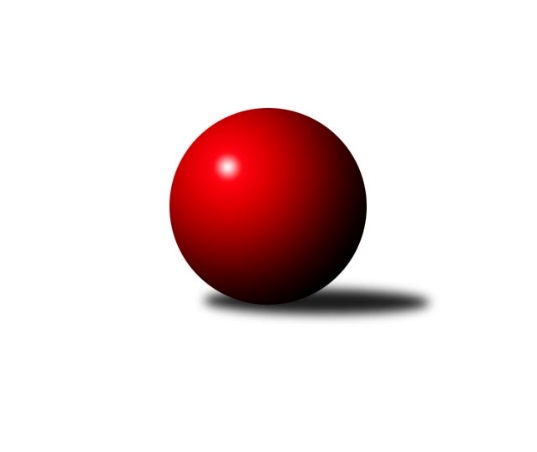 Č.2Ročník 2020/2021	12.7.2020Nejlepšího výkonu v tomto kole: 2150 dosáhlo družstvo: TJ Sokol Kostelec nad Černými lesy ALetní liga - skupina C 2020/2021Výsledky 2. kolaSouhrnný přehled výsledků:TJ Sokol Praha-Vršovice A	- SKK Rokycany B		dohrávka		12.7.AC Sparta Praha	- TJ Sokol Kostelec nad Černými lesy A		dohrávka		12.7.Tabulka družstev:	1.	TJ Sokol Praha-Vršovice A	0	0	0	0	0.0 : 0.0 	0.0 : 0.0 	 0	0	2.	SKK Rokycany B	0	0	0	0	0.0 : 0.0 	0.0 : 0.0 	 0	0	3.	AC Sparta Praha	0	0	0	0	0.0 : 0.0 	0.0 : 0.0 	 0	0	4.	TJ Sokol Kostelec nad Černými lesy A	0	0	0	0	0.0 : 0.0 	0.0 : 0.0 	 0	0Podrobné výsledky kola:Pořadí jednotlivců:	jméno hráče	družstvo	celkem	plné	dorážka	chyby	poměr kuž.	MaximumSportovně technické informace:Starty náhradníků:registrační číslo	jméno a příjmení 	datum startu 	družstvo	číslo startu
Hráči dopsaní na soupisku:registrační číslo	jméno a příjmení 	datum startu 	družstvo	Program dalšího kola:Nejlepší šestka kola - absolutněNejlepší šestka kola - absolutněNejlepší šestka kola - absolutněNejlepší šestka kola - absolutněNejlepší šestka kola - dle průměru kuželenNejlepší šestka kola - dle průměru kuželenNejlepší šestka kola - dle průměru kuželenNejlepší šestka kola - dle průměru kuželenNejlepší šestka kola - dle průměru kuželenPočetJménoNázev týmuVýkonPočetJménoNázev týmuPrůměr (%)Výkon1xDavid NovákKostelec A5851xDavid NovákKostelec A111.065852xPetr HartinaSparta Praha5391xSimona KoutníkováRokycany B105.394941xMiloslav BudskýKostelec A5301xLinda LidmanRokycany B104.114881xMartin MalkovskýKostelec A5222xPetr HartinaSparta Praha102.335391xVeronika ŠatavováKostelec A5131xJiří RejthárekVršovice A101.764772xMiroslav ViktorinSparta Praha5031xMiloslav BudskýKostelec A100.62530